Publicado en San Sebastián de los Reyes el 05/07/2022 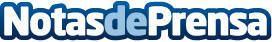 Top Courier explica cómo calcular el peso volumétrico de una mercancíaNo solamente cuentan aspectos como el peso o las dimensiones a la hora de hacer envíos, ya que el espacio que se ocupa en el medio de transporte también se tiene en cuenta para calcular el costeDatos de contacto:Juan Ramón Gómez Aceves91 663 83 43Nota de prensa publicada en: https://www.notasdeprensa.es/top-courier-explica-como-calcular-el-peso Categorias: Internacional Nacional Logística Recursos humanos http://www.notasdeprensa.es